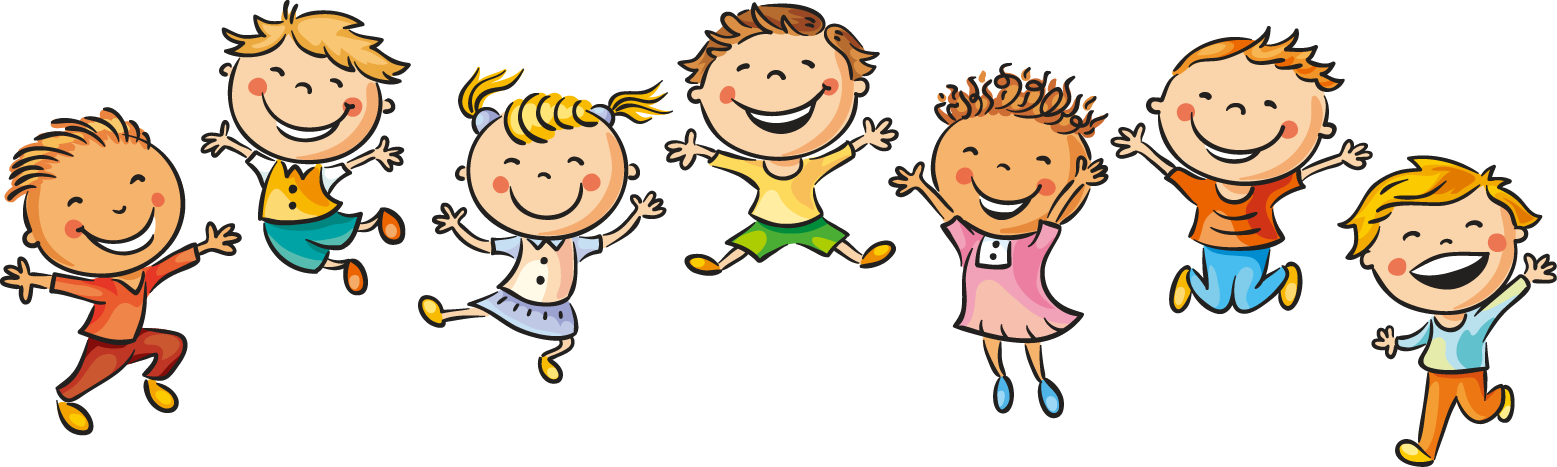 ПЛАНпроведения мероприятий в рамках акции «Дети – наше будущее»№ п/пНаименование мероприятияДата, время и место проведения мероприятия (ссылка)Категория/ предполагаемое количество участниковФИО, должность приглашенных/ Краткое описание мероприятияУчреждение/ответственныйУправление культуры, молодежной политики и туризма администрации Краснокамского городского округаУправление культуры, молодежной политики и туризма администрации Краснокамского городского округаУправление культуры, молодежной политики и туризма администрации Краснокамского городского округаУправление культуры, молодежной политики и туризма администрации Краснокамского городского округаУправление культуры, молодежной политики и туризма администрации Краснокамского городского округаМероприятия ко Дню защиты детей 01.06.2021по отдельному графикудети/ до 200Игровые мероприятия Центральная библиотека, Центральная детская библиотека, библиотеки-филиалы МБУК ЦБС г. Краснокамска /Сологубова Л.Л.Мероприятия в рамках социально-культурного проекта «Музыкальная семейная гостиная»19.06.2021 в 12-00семьи с детьми/ 10Музыкальные занятия, трансляции концертных программ Центральная библиотека/Верхоланцева В.А.  «Знаем. Помним. Скорбим» 22.06.2021 в 12-00дети/20Патриотический часЦентральная библиотека / Шарапова Т.В.«Читаем сказы П.П. Бажова» (онлайн) 10.06-17.06 2021https://vk.com/krasdetlibучреждения, работающие с детьми/130VIII Сетевая акция, в ходе которой учреждения, организации готовят видеоролики с чтением сказов Бажова и выставляют в социальных сетях с хештегом акции Центральная детская библиотека им. Бажова / Бояршинова Е.Н.Игровая программа «В волшебной Пушкинской стране»06.06.2021 в 12-00 Центральная детская библиотекадети/15Игровая программа к Пушкинскому дню РоссииЦентральная детская библиотека/Бояршинова Е.Н.Литературная викторина «Это славное имя Пушкин!»06 06.2021 в 12-00 Центральная детская библиотекадети/15Викторинам к Пушкинскому дню РоссииЦентральная детская библиотека/Бояршинова Е.Н.Игровая программа «Малахитовая шкатулка»10.06.2021Центральная детская библиотекадети/20Игровая программаЦентральная детская библиотека/Бояршинова Е.Н.Урок памяти «Дети блокады»22.06.2021 в 12 -00Центральная детская библиотекадети/15Патриотический час ко Дню памяти и скорби Центральная детская библиотека/Бояршинова Е.Н.Познавательный час «Удивительная Россия»11.06.2021 в 14-00 Центральная детская библиотекадети/20Патриотический час ко Дню РоссииЦентральная детская библиотека/Бояршинова Е.Н.«Родительский дом- начало начал»02.06.2021 в 13-00Городская библиотека-филиал №1дети/15 Праздничное мероприятие. Рассказ о семье, семейных традициях. Обзор книг для домашнего чтения. мамеГородская библиотека-филиал №1Абатурова О.Ю.Познавательный час «Страна Кукляндия»: к 115-летию А. Барто02.06.2021 в 11-00Городская библиотека-филиал №2дети/10Знакомство с биографией и творчеством детской писательницыГородская библиотека-филиал №2 /Гладких Л.А.Квест «Космическое путешествие»: к 60-летию полета человека в космос03.06.2021 в 11-0007.06.2021 в 11-00Городская библиотека-филиал №2дети/60Игра с выполнением заданий на станциях по теме «космос»Городская библиотека-филиал №2 / Гладких Л.А.Час краеведа «Время путешествий»03.06.2021в 11-00Городская библиотека-филиал №2дети/30Рассказы об интересных и необычных местах по книге С.Лаврова «Потешные прогулки по Уралу» Городская библиотека-филиал №2 / Гладких Л.А.Летние громкие чтения «Читаем Некрасова»: к 200-летию со дня рождения04.06.2021в 12-00Городская библиотека-филиал №2дети/10Чтение стихов Н.Некрасова, викторинаГородская библиотека-филиал №2 / Гладких Л.А.Летние громкие чтения «Читаем В.Даля»: к 220-летию со дня рождения07.06.2021 в 12-0009.06.2021в 12-00Городская библиотека-филиал №2дети/40Чтение рассказов В.Даля, викторинаГородская библиотека-филиал №2 / Гладких Л.А.День памяти «Была война, была Победа…» 21.06.2021 в 12-00Городская библиотека-филиал №2дети/20Презентация «Краснокамск в годы войны» с просмотром м/ф «Как солдат Иван Удальцов штурмовал Берлин» (Т.Холодницкой)Городская библиотека-филиал №2 / Гладких Л.А.Семейная игротека в библиотеке11.06.2021.;  25.06.2021в 12-00. в 15-00Городская библиотека-филиал №2дети /15Настольные игры в детском зале: шашки, шахматы, мемо и др.Городская библиотека-филиал №2 / Гладких Л.А.«У Лукоморья»6.05.2021 14-00городская библиотека филиал № 3дети/12Викторина по сказкам А.С Пушкинагородская библиотека филиал № 3 / Найданова О.Ю«Сердце, отданное детям.» к 105-летию В.И. Воробьева02 -04.05.202110-00дети/50Региональный день чтения городская библиотека филиал № 3 / Найданова О.Ю«Чудо чудное-диво дивное»01.06.2021 в 15-00Городская библиотека- филиал №4дети /15Квест- игра по сказкам А.С. ПушкинаГородская библиотека –филиал № 4/Казакова О.А«Капризка, Ничевоки и др.»02.06.2021 в 15-00Городская библиотека- филиал №4дети /15Участие в региональном дне чтения, чтение произведений пермских писателей Городская библиотека –филиал № 4/Казакова О.А«Правила дорожные детям знать положено»15.06-17.06.2021 в 11-00Городская библиотека- филиал №4дети /30Игровая программаГородская библиотека –филиал № 4/Казакова О.А.«Страна сказок»01.06.2021 Мысовская библиотека 14.00Дети/20Литературно-игровое мероприятие Мысовская сельская библиотека-филиал / Чиркова Л.И.«Чудеса не понарошку» театрализованное представление  ко Дню защиты Детей01.06 в 11.00 ДК пос. Майскийhttps://vk.com/id45747426 Дети/  120 Театрализованное представление, выставка рисунков, игровая программа к Дню защиты детейМАУ «ККДЦ» СП «Дом культуры пос.Майский»«Тепло родного очага» фотовыставка к всемирному Дню родителей02.06  в 15.00 ДК п. Майскийhttps://vk.com/id45747426 Разный/ 200 Фото выставка жителей п. Майский о семье, родном очаге.МАУ «ККДЦ» СП «Дом культуры пос.Майский»«С малой Родины моей начинается Россия» праздник. посвящённый  Дню России12.06 в 14.00 ДК п. Майский площадьhttps://vk.com/id45747426 Разные/  180 Программа для активного участия детей и родителей в акции «Триколор моей России», мастер-класс ИЗО, выставка  «Моя малая Родина»МАУ «ККДЦ» СП «Дом культуры пос.Майский»«Лучший мой подарочек-это ты» театрализованно-игровая программа 15.06 в 14.00 ДК п. Майский площадьhttps://vk.com/id45747426 Дети/30 Программа для детей о любви к ближнему, толерантности, дружелюбию с элементами игры и творчества.МАУ «ККДЦ» СП «Дом культуры пос.Майский»«Береги здоровье смолоду» тематическая программа о ЗОЖ17.06 в 11.00 ДК п. Майскийhttps://vk.com/id45747426 Дети, молодёжь/60 Встреча с медицинским работником, рассказ-беседа о ЗОЖМАУ «ККДЦ» СП «Дом культуры пос.Майский»«Папин день. Мастера семейного счастья»  мастерская  по декоративно-прикладному творчеству20.06 в 14.00 ДК п. Майскийhttps://vk.com/id45747426 Дети, родители/ 30 лДети и родители кружка «Я всё могу» мастерская по ДПТМАУ «ККДЦ» СП «Дом культуры пос.Майский»«Радуга детства» детская площадкаПериод проведения акцииДети, молодёжьТворческие мастер-классы для детской оздоровительной площадки Майской СОШ, ДШИМАУ «ККДЦ» СП «Дом культуры пос.Майский»Игровая программа «Здравствуй, лето!»01.06.2021Дети/50Игровая программа и театрализованное представление.ОДКСедельникова О.И.Фотоконкурс «Наша дружная семья».
Период проведения акцииРазновозрастная группа/100В семейных фотоархивах необходимо найти самую яркую, необычную, забавную фотографию  семьи, которая в наибольшей степени отражает понятие «Дружная семья».ОДКСедельникова О.И.Игровая программа «Азбука светофора»04.06.2021Дети/50Игровая программа будет посвящена повторению правил дорожного движенияОДКСедельникова О.И.Мероприятие для детей «Экопоход», посвященное Всемирному дню охраны окружающей среды08.06.2021Дети/25Подростки/25 Цель экопохода -  интересно провести время в кругу единомышленников, узнать многое о природе родного поселка и   убрать мусор.ОДКСедельникова О.И.Квест-игра «Мы - патриоты, мы дети России!»11.06.2021Подростки, дети/25Где бы мы не родились в России,   мы помним, что это - огромная страна, это наше Отечество. Цель игры - узнать больше о истории нашего государства и государственном празднике- Дне России ОДКСедельникова О.И.Игровая спортивная программа  «Весёлые старты с Мистером Здоровяком».   15.06.2021Дети/25Эту игровую программу мы хотим провести не только для детей, но и привлечь родителей. Вместе провести этот веселый спортивный праздник. Цель игры-формирование ЗОЖОДКСедельникова О.И.Акция «Я рисую мелом»18.06.2021Дети/25В рамках акции «Я рисую мелом» детям будет предложено нарисовать свою семью.ОДКСедельникова О.И.Воробьиная дискотека25.06.2021Дети/25На воробьиной дискотеки дети могут попробовать исполнить любимые песни с микрофоном, под фонограмму и потанцевать. ОДКСедельникова О.И.Игровая программа «Пиратская вечеринка»30.06.2021Дети/25«Пиратская вечеринка»- полюбившаяся игра-путешествие. С приключениями и любимыми героямиОДКСедельникова О.И.Праздничная программа “Мы встречаем праздник лета, праздник солнца, праздник света!”01.06.202111.00 Территория СП “Стряпунинский СДК” Дети/ 70  Заместитель директора Сединина А.В.Дети играют со сказочными героями, участвуют в различных конкурсах, смотрят видеоролики получают сладкие призы.МАУ «ККДЦ» СП «Стряпунинский СДК»Щербакова Т.Ю.Праздничная дискотека “Денс - Денс”01.06.202112.00Территория СП “Стряпунинский СДК”Дети/ 70Дети повторяют движения  по видео роликам.МАУ «ККДЦ» СП «Стряпунинский СДК»Кузнецова О.Ф.Праздничная программа “Земля, что нас с тобой взрастила, - родная матушка Россия!”, посвященная Дню России12.06.202114.00Территория СП “Стряпунинский СДК”Разновозрастная/52Советник главы Краснокамского городского округа Згоржельская Н.В.Проходят концертные номера, игровые моменты, мастер - классы, получают информацию по данной теме.МАУ «ККДЦ» СП «Стряпунинский СДК»Кузнецова О.Ф.Спортивный праздник “Туристическая семья”19.06.202116.00Территория села СтряпунятаРазновозрастная/  30Участники проходят туристические испытания.МАУ «ККДЦ» СП ДД д.Ананичи Щербакова Т.Ю.Праздничная игровая программа “Здравствуй, Лето, красное!”02.06.202115.00Территория ДД д.АнаничиДети/14Дети играют со сказочными героями, участвуют в различных конкурсах, смотрят мультфильмы, танцуют. МАУ «ККДЦ» СП ДД д.Ананичи Щербакова Т.Ю.Праздничный концерт “Земля, что нас с тобой взрастила, - родная матушка Россия!”, посвященный Дню России13.06.202114.00Территория ДД д.АнаничиРазновозрастная/16Проходят концертные номера и поздравление с этим праздником.МАУ «ККДЦ» СП ДД д.Ананичи Щербакова Т.Ю.Игровая программа «Страна под названием Детство»01.06.2021  МАУ «ККДЦ» СП «Усть-Сыновский СДК» Площадь ДКДети/ 30 человекМАУ «ККДЦ» СП «Усть-Сыновский СДК»/ Плотникова А.С.Фотоконкурс «Счастливы вместе»15.06.2021 – 25.06.2021  https://vk.com/ustsinisdkРазновозрастная/ 50 человекМАУ «ККДЦ» СП «Усть-Сыновский СДК»/ Плотникова А.С.В рамках окружной акция «Дети  - наше будущее»   рисуем мелом на асфальте «Мир детства»06.06 11.00  Площадь ДК  «Восход»Разновозрастная /25Семейное творчествоВзрослые совместно с детьми изображают на предложенной территории свое представление о понятии «детство». Проводятся ролевые игры на развитие воображения.МАУ «ККДЦ» СП ДК «Восход» с. МысыКиршин А.О.В рамках окружной акции «Дети – наше будущее», семейная музыкальная гостиная «Путешествие к истокам русской сказки»24.06  ДК  «Восход»Разновозрастная/20Дети совместно с родителями перевоплощаются в героев любимых с детства русских сказок.Всё мероприятие проводится в игровой форме с использованиемвикторин и театрализации.МАУ «ККДЦ» СП ДК «Восход» с. МысыГорбунова Л.А.Развлекательно-игровая программа «Маленькие дети на большой планете»01.06.2021, 14 час.СП «Ново-Ивановский ДД»Дети, подростки /20 чел.Игры, конкурсы, танцы.МАУ «ККДЦ» СП НИДДН.Б. КуреленкоДень настольных игр «Веселые каникулы»02.06.2021, 14 час.СП «Ново-Ивановский ДД»Дети, подростки / 15 чел.Игры, соревнования по теннису, шашкам.МАУ «ККДЦ» СП НИДДН.Б. КуреленкоИгровая программа для детей ко Дню А.С. Пушкина «Ларец мудрых сказок».05.06.2021, 14 час.СП «Ново-Ивановский ДД»Дети, подростки/ 12 чел.Викторина по сказкам, разгадывание ребусов, сказочные эстфетыМАУ «ККДЦ» СП НИДДН.Б. КуреленкоИгровая программа «День друзей!»08.06.2021, 14 час.СП «Ново-Ивановский ДД»Дети, подростки /15 чел.Игры, конкурсы, танцы.МАУ «ККДЦ» СП НИДДН.Б. КуреленкоПознавательно-развлекательная программа «Россия – это мы!»12.06.2021, 14 час.СП «Ново-Ивановский ДД»Дети, подростки /15 чел.Беседа, викторина, игры, соревнования.МАУ «ККДЦ» СП НИДДН.Б. КуреленкоСпортивно-игровая программа «Да здравствует мир!»23.06.2021, 14 час.СП «Ново-Ивановский ДД»Дети, подростки /15 чел.Беседа,  игры, соревнования.МАУ «ККДЦ» СП НИДДН.Б. КуреленкоТанцевально-развлекательная программа «Дружно танцуем мы!»26.06.2021, 14 час.СП «Ново-Ивановский ДД»Дети, подростки /15 чел.Игры, конкурсы, танцы.МАУ «ККДЦ» СП НИДДН.Б. КуреленкоСпортивные соревнования по СЗЗ, ПДД, теннисные, шашечные турниры.В течение месяцаДети, подростки Игры, конкурсы, соревнования.МАУ «ККДЦ» СП НИДДН.Б. КуреленкоТеатрализованное представление, посвященное Дню защиты детей «Здравствуй,  солнечное лето!»01.06.2021, 10-30, 13-00СП «Черновской ДД»Дети/ 80чел.Театрализованное представление с веселыми играми, конкурсами и зажигательными  танцами.МАУ «ККДЦ» СП «Черновской ДД» Голдобина Ю.В.Рисунки на асфальте «Яркие краски лета!» 01.06.2021, 14-00Площадь СП «Черновской ДД»Дети/20чел.Рисунки на асфальте.МАУ «ККДЦ» СП «Черновской ДД» Зиятдинова Т.Ю.Интеллектуальная игра «Заморочки из бочки»07.06.2021, 10-30СП «Черновской ДД»Дети/ 30чел.Викторина по сказкам А.С.ПушкинаМАУ «ККДЦ» СП «Черновской ДД» Байрамова З.И.Познавательно – игровая программа «Встречаем лето без сигареты»09.06.2021, 10-30СП «Черновской ДД»Дети / 30чел.Спортивные эстафеты, подвижные игры, информационная беседа о ЗОЖМАУ «ККДЦ» СП «Черновской ДД» Голдобина Ю.В.Познавательно-игровая программа «Вместе мы большая сила, вместе мы страна Россия»11.06.2021, 10-30СП «Черновской ДД»Дети/30чел.Викторина о символах России (гербе, флаге, гимне). Пословицы и поговорки о Родине. Игры народов мира.МАУ «ККДЦ» СП «Черновской ДД» Голдобина Ю.В.Военно - патриотическая игра «По страницам нашей истории» 21.06.2021, 10-30СП «Черновской ДД»Дети/ 30чел.Викторина, спортивные эстафеты.МАУ «ККДЦ» СП «Черновской ДД» Байрамова З.И.Танцевально – развлекательная программа «Лето, солнце, дружба – вот что детям нужно!»25.06.2021, 12-00СП «Черновской ДД»Дети/ 30чел.Развлекательная программа с конкурсами, играми , танцами.МАУ «ККДЦ» СП «Черновской ДД» Голдобина Ю.ВКонкурсно-игровая программа «Летняя игротека»30.06.2021, 12-00СП «Черновской ДД»Дети/20чел.Развлекательная программа с конкурсами, играми , танцами.МАУ «ККДЦ» СП «Черновской ДД» Байрамова З.И. «Пусть лето звонкое смеется!»01.06.2021, 10.30МАУ «ККДЦ»Дети до 14 лет / 300 чел.Концертно-игровая программаМАУ «ККДЦ» М.Б. Усольцева «Молодые таланты»01.06.2021, 07.00МАУ «ККДЦ»Дети  до 14 лет, подростки / 100 чел.Церемония награждения премией Главы КГОМАУ «ККДЦ» И.П. ШелеметьеваЦикл игровых программ для неорганизованных детей «Веселая среда»02.06. 15.0009.06. 15.0016.06. 15.00 23.06. 15.0030.06 15.00Дети до 14 лет /150 чел.Игровые, познавательные программыМ.Б. УсольцеваЮ.О. ПоповЭкологический марафон «Зеленый город»июньДети до 14 лет /200конкурс агитбригад, церемония награждения победителей марафонаМАУ «ККДЦ» И.П. ШелеметьеваЦеремония вручения золотых медалей и аттестатов особого образца выпускникам школ КГОиюньПодростки чествование лучших выпускников и педагогов СОШ КГОМАУ «ККДЦ» Ю.Б. ГайфиеваТоржественное вручение паспорта гражданина РФ «Я – гражданин России!»10.06.2021Подростки/ 50 чел.МАУ «ККДЦ» Ю.Б. ГайфиеваКвест-игра «русский дом»11.06.2021Дети до 14 лет, подросткиквест-игра, посв. Дню РоссииМАУ «ККДЦ» М.Б. УсольцеваТурнир велобайкеров17.06.2021Дети до 14 лет, подросткисоревнования для детей на велосипедахМАУ «ККДЦ» Ю.Б. Гайфиева, С.Л. МакароваТеатрализованная игровая программа «День Нептуна»18.06.2021Дети до 14 летТеатрализованная игровая программаМАУ «ККДЦ» Ю.О. ПоповКонцертно-развлекательная программа «Супер-дети», посвященная Дню защиты детей.01.06.21г., 17.00, каре ДК ГознакаСемья, 100 чел.В концертно - развлекательной программе « Супер - дети», принимают участие самые юные артисты творческих коллективов Дворца. Для детей подготовлена яркая развлекательная программа. В финале праздника, детей угощают небольшими сладкими презентами от дворца, так же для детей будет подготовлено шоу-мыльных пузырей.МБУК «ДК Гознака», А.В. ФадеевОтчетный концерт хореографического ансамбля «Унисон».01.06.21г., 18.30, театральный залСемья, 400 чел.Отчетный концерт хореографического ансамбля «Унисон». Отчет коллектива по итогам года. Хореограф-постановщик Бурылова О.С.МБУК «ДК Гознака», А.В. ФадеевОтчетный концерт студии эстрадной песни  «Созвездие»04.06.21г., 18.00, театральный залСемья/300 чел.Отчетный концерт студии эстрадной песни  «Созвездие»Отчет коллектива по итогам года. Хормейстер Морозова Л.Ю.МБУК «ДК Гознака», А.В. ФадеевПраздничный концерт, посвященный Дню России «Мы – будущее России!»10.06.21г., 11.00, театральный залДети/ 250 чел.В праздничном концерте, посвященному Дню России «Мы – будущее России», принимают участие все творческие коллективы Дворца. Направленность патриотическая. Концерт рассчитан на 50 минут.МБУК «ДК Гознака», А.В. ФадеевПраздничный концерт, посвященный Дню России «Мы – будущее России!»12.06.21г., 13.00, каре ДКСемья, 200 чел.В праздничном концерте, посвященному Дню России «Мы – будущее России», принимают участие все творческие коллективы Дворца. Направленность патриотическая.  Между концертными номерами для детей будет проведена игровая программа. В финале праздника всем детям будут подарены небольшие сладкие презенты от Дворца.МБУК «ДК Гознака», А.В. ФадеевРазвлекательная программа «Водные забавы»18.06.21г., 11.00, сквер ДКДети, 75 чел.Развлекательная программа «Водные забавы», включается в себя танцевальные игры, спортивные игры и зажигательную дискотеку под салютом из воды, с участием творческих коллективов дворца. Сладкие презенты каждому участнику.МБУК «ДК Гознака», А.В. ФадеевРазвлекательная программа «В стране детства»Июнь, по предварительной записи, каре ДКДети, 150 Развлекательная программа «В стране детства», включается в себя путешествие по русским- народным сказкам , с участием ростовых кукол.МБУК «ДК Гознака», А.В. ФадеевПознавательная программа «DOG-ШОУ» «Человек собаке друг»Июнь, по предварительной записи, каре ДКДети, 100 Познавательная программа «DOG-ШОУ» «Человек собаке друг», состоится с участием клуба собаководов, под руководством  Моисеевой С. А. так же планируется приглашение кинологов с обученными собаками, для показательных выступлений.МБУК «ДК Гознака», А.В. ФадеевИнтерактивная программа «Город, в котором я живу»Июнь, по предварительной записи, фойе ДКДети, 80 Интерактивная программа «Город, в котором я живу», проводится в четыре этапа. 1 этап Старый Краснокамск.(детям предстоит узнать место по старой фотографии города)2 этап Вопрос-Ответ (дети отвечают на вопросы о городе и выбирают правильный ответ по инсталляции на экране.)3 этап Памятники архитектуры. Наши дни. (Нужно рассказать, где находится арт-объект и его историю, легенду)4 этап Мой Пермский край (Участники отвечают на вопросы о всей территории Пермского края) Все этапы транслируются на экране.МБУК «ДК Гознака», А.В. ФадеевРазвлекательная программа «Musik non stop»Июнь, по предварительной записи, каре ДКДети/100Развлекательная программа «Musik non stop», завязана на музыкальных телепередачах «Где логика?», «Музыкальная интуиция», «Вы двигаетесь великолепно» В финале программы зажигательная дискотека.МБУК «ДК Гознака», А.В. ФадеевРазвлекательная программа «КОСМОпати»Июнь, по предварительной записи, каре ДКДети, 100 Развлекательная программа «КОСМОпати», посвящена 60-летию первого полета в космос. Для детей планируется, световое шоу, инсталляции космоса и увлекательное путешествие по звездному небу.МБУК «ДК Гознака», А.В. ФадеевМастер-класс – игра «Сарафан и тюбетейка – вместе дружная семейка!» 25.06.2021пр-т Мира, 9Краеведческий музейРазновозрастная аудитория/25 Мероприятие в рамках межнациональных отношений Краснокамский краеведческий музей/Курочкина О.Б.Детская игровая программа «В гостях у картин» 01.06.2021ул.К.Либкнехта, 6аКраснокамская картинная галерея Детская аудитория/30 Тематическая программа Краснокамская картинная галерея/Парфенова Н.К.Международный день защиты детей музейный праздник «Выходи играть, музей!» 01.06.2021ул.Свердлова, 10Детский музей игрушкиРазновозрастная аудитория /45 Тематическое мероприятие Детский музей игрушкиДанилова М.С.Управление системой образования  администрации Краснокамского городского округаУправление системой образования  администрации Краснокамского городского округаУправление системой образования  администрации Краснокамского городского округаУправление системой образования  администрации Краснокамского городского округаУправление системой образования  администрации Краснокамского городского округаУправление системой образования  администрации Краснокамского городского округаКонкурсы рисунков, плакатов, постов,  совместного творчества детей и родителей, рисунки на асфальте,  выставки семейного творчества: "День защиты детей", "Мир детства", "Выходной в моей семье", "В мире счастливого детства", "Моё лето -2021", "Цветное лето!", "Моё лето -2021", «В каждом рисунке солнце», "Моя семья", "Пусть всегда будет солнце", "Моя мама лучше всех", "Герб нашей семьи", "Традиции и увлечения нашей семьи" и т.п.01.06.2021 - 31.06.2021Образовательные организацииОбучающиеся и воспитанники, родители/1894 и 70 семейСовместное творчество детей и родителей в создании рисунков, изделий прикладного творчества Образовательные организации / руководители образовательных организацийСпортивные эстафеты, соревнования, развлечения01.06.2021 - 31.06.2021Образовательные организацииОбучающиеся и воспитанники, родители/1543Спортивные игры,  соревнования, в том числе семейныеОбразовательные организации / руководители образовательных организацийСпортивно-музыкальные и художественно-эстетические квесты, игровые, танцевально-развлекательные и конкурсные программы: "Поезд безопасности", "День защиты детей", "Здоровые дети -наше будущее", "Ура, зажигает детвора!", "Круче всех!", "Патриот России", "Вместе мы сила!", "В гостях у Деда Мороза" и т.п.01.06.2021 - 31.06.2021Образовательные организацииОбучающиеся и воспитанники, родители/1725Игры,  развлечения, квесты, в том числе семейныеОбразовательные организации / руководители образовательных организацийКонцерты, флеш-мобы, праздники, ярмарка мастер-классов, семейные конкурсы: «Семейная радуга, «Ребята с нашего двора», «Дети - это счастье, радость», «Кто, если не мы», «Моя семья», «Зажигай лето ярким светом», «музыкальная семья» и т.п.01.06.2021 - 31.06.2021Образовательные организацииОбучающиеся с педагогами, родители/1533 и 210 семейСовместная деятельность детей, родителей и педагоговОбразовательные организации / руководители образовательных организацийКлассные родительские собрания: «Безопасное лето»01.06.2021 - 31.06.2021Образовательные организацииДети, родители и педагоги/ 960Тема о детской безопасностиОбразовательные организации / руководители образовательных организацийОнлайн фото и видео конкурсы:"Мои счастливые моменты", "Счастливая семья - счастливый ребенок", "Семейный фото-кросс", "Лайфхак от продвинутых родителей!" и т.п.01.06.2021 - 31.06.2021Образовательные организацииДети, родители и педагоги /570 и 150 семейСемейные фото и видео конкурсыОбразовательные организации / руководители образовательных организацийТематические беседы, онлайн консультации, онлайн информирование, акция – раздача буклетов: «Как любить своего ребёнка»,  «Дети и телевизор», «Активный досуг семьи, его роль для
укрепления здоровья детей», «Что это за праздник – Международный день защиты детей», «Конвенция о правах ребенка – документ о защите детей», «Я –будущее своей страны» и т.д.01.06.2021 - 31.06.2021Образовательные организацииВоспитанники, родители и педагоги /1470беседы, онлайн консультации, онлайн информирование, акция, посты о спорте и ЗОЖ в ВК в группе «Общее дело. Пермский край»Образовательные организации / руководители образовательных организацийУправление по спорту и физической культуре администрации Краснокамского городского округаУправление по спорту и физической культуре администрации Краснокамского городского округаУправление по спорту и физической культуре администрации Краснокамского городского округаУправление по спорту и физической культуре администрации Краснокамского городского округаУправление по спорту и физической культуре администрации Краснокамского городского округаУправление по спорту и физической культуре администрации Краснокамского городского округаДень защиты детей01.06.2021 (время по согласованию с Управлением культуры, молодежной политики и туризма)ДК им. Ленина проспект Маяковского, 9Дети/ 100 мероприятия в летнем-оздоровительном лагереМБУ СШОР по самбо и дзюдо г. Краснокамска/ инструктор-методист Колчанова Е.П.Кубок главы г. Перми по дзюдо01.06.2021г. Пермь Спортивный комплекс «Победа» с 11-00Дети/ 18 соревнованияМБУ СШОР по самбо и дзюдо г. Краснокамска/ тренер Костылева Н.Г.День России11.06.2021 (время по согласованию с Управлением культуры, молодежной политики и туризма)ДК им. ЛенинаДети/ 100 мероприятия в летнем оздоровительном лагере (рисунки, стихи, мероприятия возле ККДЦ)МБУ СШОР по самбо и дзюдо г. Краснокамска/ инструктор-методист Колчанова Е.П.Первенство МБУ «СШ по плаванию «День дельфиниста»МБУ «СШ по плаванию «Дельфин», 17.06.2021 г., 15.00-17.00Дети/ 62Соревнования по плаваниюМБУ «СШ по плаванию «Дельфин»/Тренеры Бирюкова Л.В., Васильева Ю.С.Первенство МБУ «Спортивной школы г. Краснокамска» по бодибилдингу в категории фитнес (дети) в рамках указанной акции29.05.2021, 11.00, К.Маркса, 4вДети/ 30Спортивные мероприятия  с выступлениями по виду спорта «бодибилдинг» на открытой универсальной площадке + конкурсы для детей на прилегающей территорииМБУ «СШ» г. Краснокамска/ тренер  Дробкова М.А.Мероприятия в «День защиты детей» - Открытие летне-оздоровительного лагеря дневного пребывания01.06.2021, 14.00, К.Маркса, 4вДети/ 55Конкурсы и викторины ко Дню защиты детей в первый день лагеряМБУ «СШ» г. Краснокамска/ тренер  Голицина М.В.Праздник посвященный «Дню Защиты детей»01.06. 2021 г. МАУ «СШ п.Майский» 11.00Дети с 7 до 15 лет /60 Григор А.И.-советник Главы. Эстафеты, конкурсы, подвижные игрыМАУ «СШ п. Майский»/Т.А. ЕлтышеваФестиваль ГТО среди лагерей с дневным пребыванием детей Краснокамского городского округа08.06.2021 г. в 10.00 ч. МБУ ФОК «Олимпийский», универсальная спортивная площадка.Дети/ 50 Выполнение нормативов ГТО МБУ ФОК «Олимпийский»/Маврешко И.Г.Проведение открытого Первенства и Чемпионата по боксу посвященное дню защиты детей.28-29.05.2021 ул. Большевистская 56 Стадион Россия 15.002007-2008 г.р2005-2006 г.р2004-2003 г.р40 человекПеревощиков И.А. тренер по боксуСтерхов А.В тренер по боксуМБУ СШОР «Лидер»Зам.директора Шитова Е.А.Отдел ЗАГС администрации Краснокамского городского округаОтдел ЗАГС администрации Краснокамского городского округаОтдел ЗАГС администрации Краснокамского городского округаОтдел ЗАГС администрации Краснокамского городского округаОтдел ЗАГС администрации Краснокамского городского округаИмянаречение «Я  –родился!»Июнь, август (если будут сняты ограничения по ковиду)Родители/4 Поздравление родителей с рождением детейОтдел ЗАГС /Смирнова Л.М., преподаватели школ округаГБПОУ «Краснокамский политехнический техникум»ГБПОУ «Краснокамский политехнический техникум»ГБПОУ «Краснокамский политехнический техникум»ГБПОУ «Краснокамский политехнический техникум»ГБПОУ «Краснокамский политехнический техникум»ГБПОУ «Краснокамский политехнический техникум»Интерактивный урок «Тайна природы женщины»08.06.2021, 10.06.2021, 14-30, ГБПОУ «КПТ»Обучающиеся техникума /80 Интерактивный урок с просмотром и обсуждением фильма «Тайна природы женщины»ГБПОУ «КПТ»/ Трубинова И.В.Интерактивный урок «5 секретов настоящего мужчины»17.06.2021,22.06.2021, 14-30, ГБПОУ «КПТ»Обучающиеся техникума /80 Интерактивный урок с просмотром и обсуждением фильма «5 секретов настоящего мужчины».ГБПОУ «КПТ»/ Трубинова И.В.Интерактивный урок «Тайна природы женщины»01.06.2021, 08.06.2021, 14-30, ГБПОУ «КПТ»Обучающиеся техникума /60 Интерактивный урок с просмотром и обсуждением фильма «Тайна природы женщины»ГБПОУ «КПТ»/ Борисова А.В.Психологический практикум « Мы или «Я+Я»10.06.2021, 17.06.2021, 10-15; 12-30; ГБПОУ «КПТ»Обучающиеся техникума /60 Просмотр видеоролика, обсуждение в формате тренинга.ГБПОУ «КПТ»/ Борисова А.В.ГБУЗ ПК «Краснокамская городская больница»ГБУЗ ПК «Краснокамская городская больница»ГБУЗ ПК «Краснокамская городская больница»ГБУЗ ПК «Краснокамская городская больница»ГБУЗ ПК «Краснокамская городская больница»Организация переносного стенда с вручением буклетов: «Утренняя гимнастика», «Как избежать перегревания летом», «Овощи и фрукты – лучшие друзья», «Магия сна для хорошего здоровья», «Безопасное купание в водоемах», «Безопасность дома, на улице и в школе», «Зубная фея улетела или как сохранить здоровье своих зубов самому»01.06.2021 в 12.00г. Краснокамск, ул. Шоссейная, 1Родители и дети/100 День здорового приема ГБУЗ ПК «КГБ»Организация переносного стенда с вручением буклетов: «Утренняя гимнастика», «Как избежать перегревания летом», «Овощи и фрукты – лучшие друзья», «Магия сна для хорошего здоровья», «Безопасное купание в водоемах», «Безопасность дома, на улице и в школе», «Зубная фея улетела или как сохранить здоровье своих зубов самому»08.06.2021 в 12.00г. Краснокамск, ул. Энтузиастов, 7Родители и дети/100 День здорового приема ГБУЗ ПК «КГБ»Организация переносного стенда с вручением буклетов: «Утренняя гимнастика», «Как избежать перегревания летом», «Овощи и фрукты – лучшие друзья», «Магия сна для хорошего здоровья», «Безопасное купание в водоемах», «Безопасность дома, на улице и в школе», «Зубная фея улетела или как сохранить здоровье своих зубов самому»15.06.2021 в 12.00г. Краснокамск, Рождественский, 3Родители и дети/100 День здорового приема ГБУЗ ПК «КГБ»Организация переносного стенда с вручением буклетов: «Утренняя гимнастика», «Как избежать перегревания летом», «Овощи и фрукты – лучшие друзья», «Магия сна для хорошего здоровья», «Безопасное купание в водоемах», «Безопасность дома, на улице и в школе», «Зубная фея улетела или как сохранить здоровье своих зубов самому»22.06.2021г. Краснокамск, ул. Моховая, 11Родители и дети/100 День здорового приема ГБУЗ ПК «КГБ»Организация переносного стенда с вручением буклетов: «Утренняя гимнастика», «Как избежать перегревания летом», «Овощи и фрукты – лучшие друзья», «Магия сна для хорошего здоровья», «Безопасное купание в водоемах», «Безопасность дома, на улице и в школе», «Зубная фея улетела или как сохранить здоровье своих зубов самому»29.06.2021г. Краснокамск, ул. Шоссейная, 11Родители и дети/100 День здорового приема ГБУЗ ПК «КГБ»Рисунки на асфальте «Планета глазами детей»01.06.2021 в 12.00г. Краснокамск, ул. Шоссейная, 1Родители и дети/20Совместное творчество детей и родителейГБУЗ ПК «КГБ»Социально-ориентированные некоммерческие организацииСоциально-ориентированные некоммерческие организацииСоциально-ориентированные некоммерческие организацииСоциально-ориентированные некоммерческие организацииСоциально-ориентированные некоммерческие организацииБлаготворительная акция со спортивно-игровой программой «От Сердца к Сердцу» приуроченная ко Дню защиты детей05.06.2021с 11-00 до 13-00.д. Конец-борДети, взрослые/ 70 Музыкальные поздравления (Песни авторского исполнения Романа Селиванова); танцевальный флэш-моб со зрителями подростковой группы; аквагрим; сладкая вата; вещевая ярмарка для всей семьи, спортивно-игровые мероприятия.Региональная общественная организация содействия в решении социальных проблем семьи и человека Пермского края «Подари надежду» (РООС «Подари надежду»)/ президент Шумихина Т.М.